Now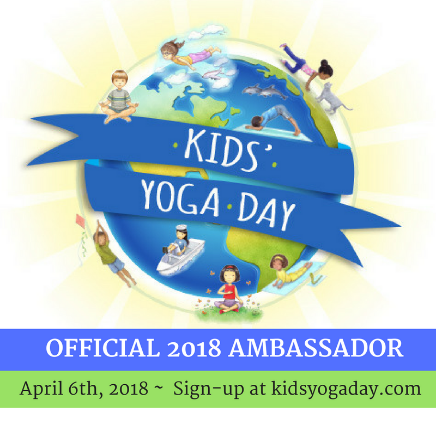 Join the Kids’ Yoga Day Ambassador Facebook groupBookmark kidsyogaday.com (FYI, visit our sister sites; worldyogapower.org and abcyogaforkids.com)Explore the KYD ambassador planning page, print out the 5 minute routines.Watch the Kids’ Yoga Day intro videoFind a venue for your event (options include schools, yoga studios, parks, community centers, libraries, etc.)If needed, here’s a letter you can customize and send to your local principal   Add the KYD Ambassador badge and your KYD event info to your website, Facebook page, Instagram etc.Invite friends / colleagues all over the world to hold their own KYD event.  If 3 people sign up and mention your name, you’ll win a free copy of Teresa’s new board book, “My First Yoga ABC.”Consider becoming a Kids’ Yoga Day sponsor.  Donations are tax-deductible and go towards helping Kids’ Yoga Day reach as many children as possible!  It’s also a great way to get your name and company known.FebruaryCreate your event on Facebook, Eventbrite, etc.  Need a FB Event image?  Use this!Share your event info with us (via email or social media) and we’ll add it to our webpage.Watch the KYD instructional training videoPlan your event – Will you provide food, drinks, etc.?  Have special signage?  Seek sponsors?Beginning of MarchAdvertise your event (here’s a sample flyer)Invite people via Facebook or other social media to your eventMid-MarchContact the local press using our customizable press release template.  Make sure to check kidsyogaday.com for the most recent number of kids, states and countries participating. Listen to our recorded training call. Watch Teresa and friends walk through the routine.Obtain permission from parents to include KYD photos on social media.  If needed, here is a release form.Share KYD prep on social media (use #kidsyogaday)Print Certificates of Participation for your little yogis on Kids’ Yoga DayPrint fun feedback activity pages for your students to complete after Kids’ Yoga Day
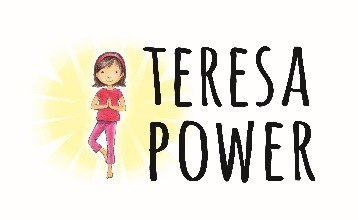 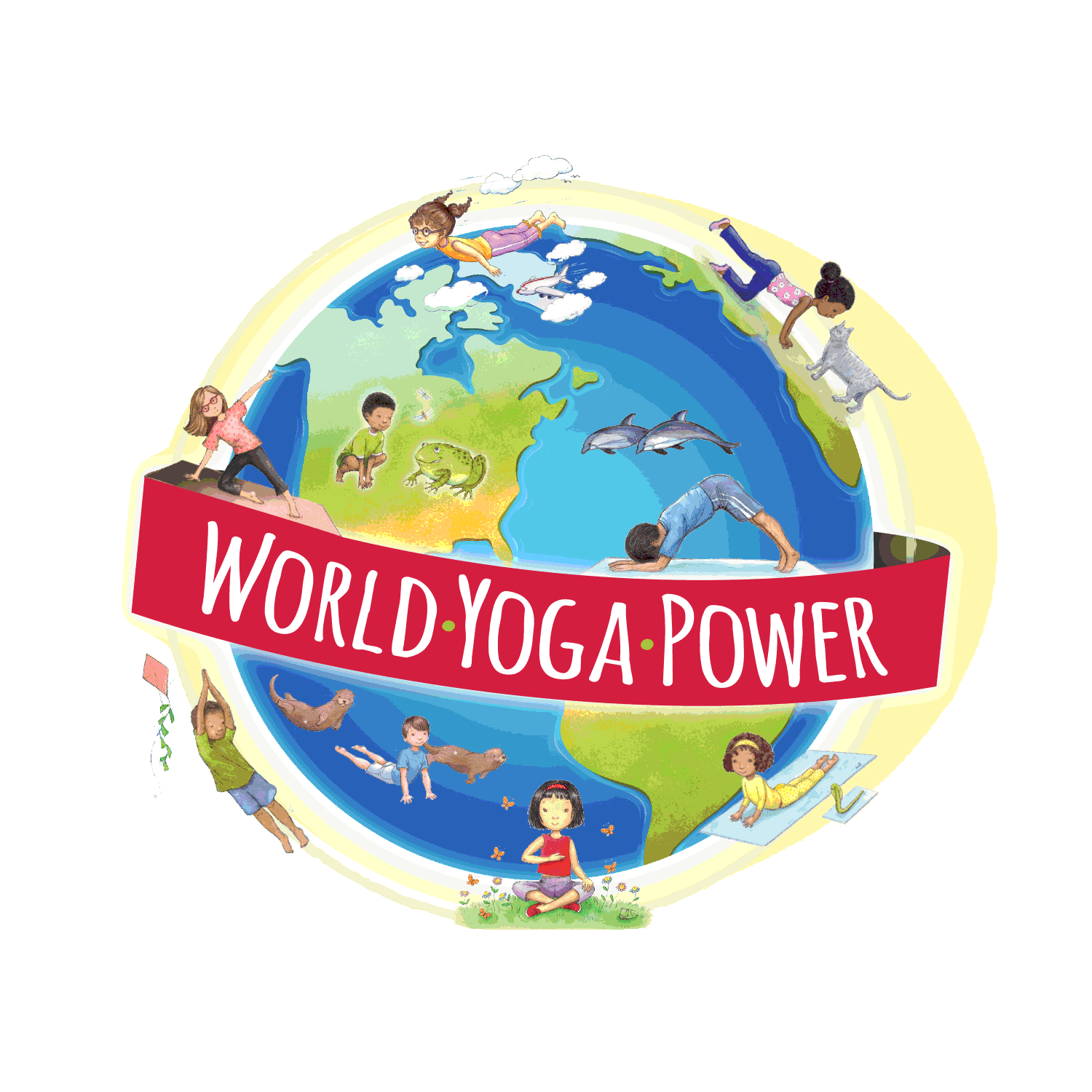 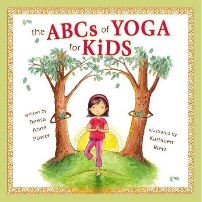 